Creative writing - write a story, letter, diary or a creative piece of writing about the photo below. 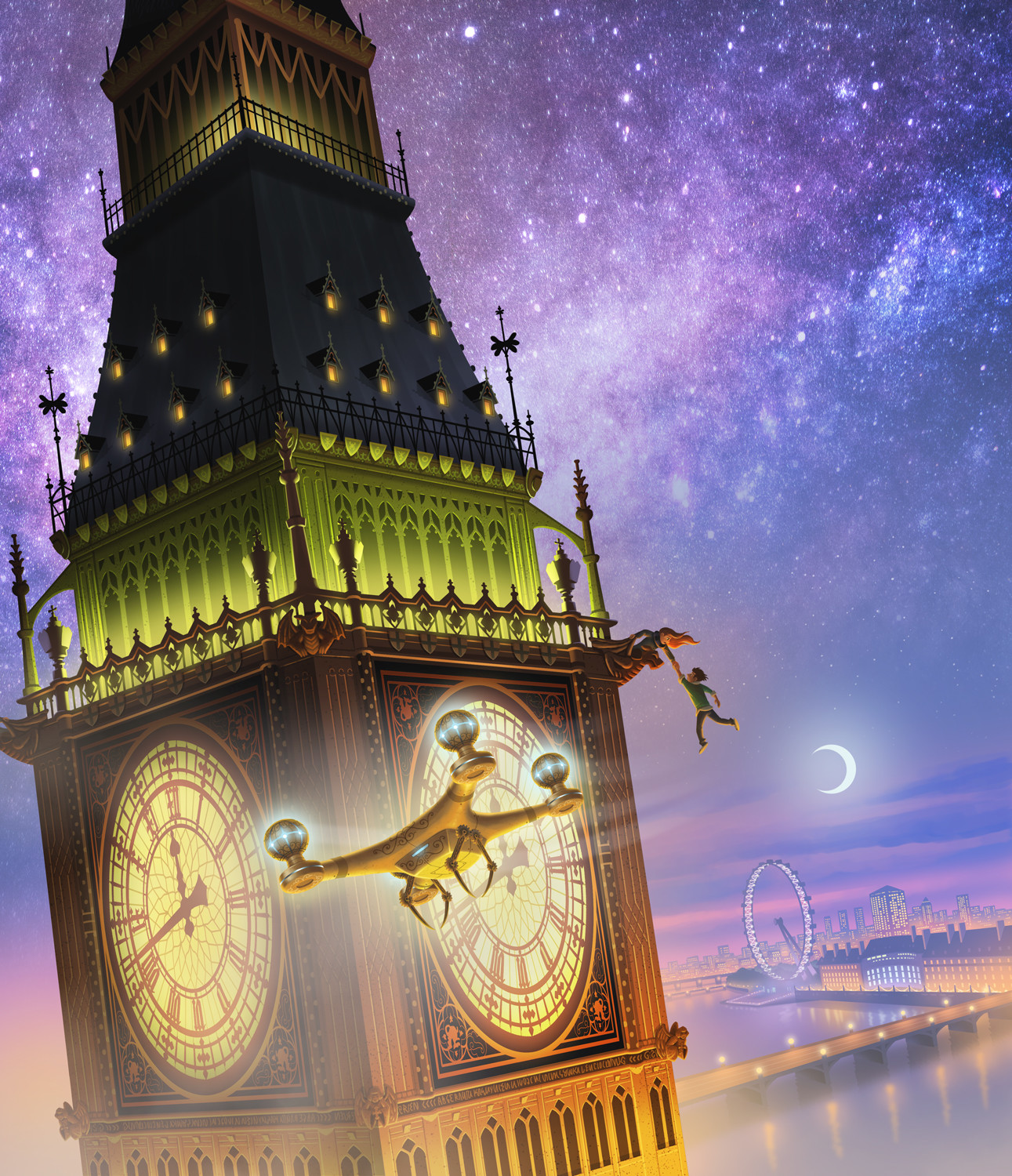 Grammar:Can you underline the adjectives?They have a lovely old red post-box.The playroom has six small round plastic tables.I bought some charming Victorian silver ornaments at the shop.The playful bouncy puppy played at the local park. Spelling: Today – you are going to write your spellings out in different colours and fonts experiment with word art if you want. ancient bruiseachievefortyexcellent leisure 